Activité 5 : La reproduction chez les végétauxCompétence travaillée : légender un schéma à partir de mots donnés après avoir observé une vidéo de la pollinisationLégender le schéma avec les mots suivants : Fleur (1) , grain de pollen (2) , étamine (3) , tube pollinique (4) , embryon (5) , nouvelle plante (6)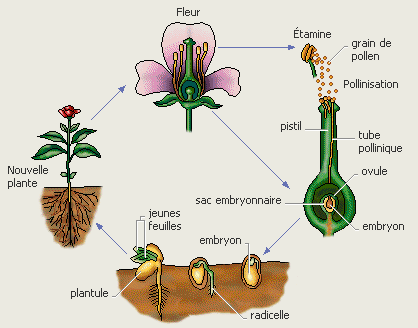 Activité 5 : La reproduction chez les végétauxCompétence travaillée : légender un schéma à partir de mots donnés après avoir observé une vidéo de la pollinisationLégender le schéma avec les mots suivants : Fleur (1) , grain de pollen (2) , étamine (3) , tube pollinique (4) , embryon (5) , nouvelle plante (6)